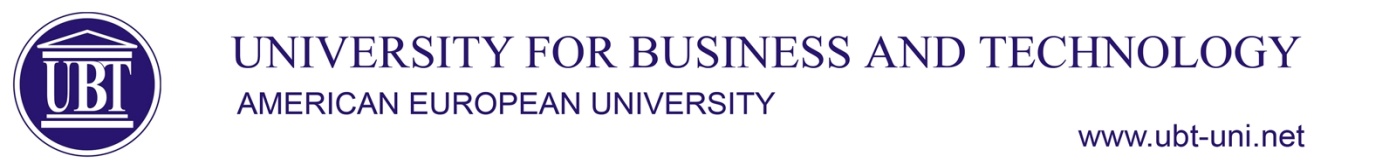 …………………………………………………………………………………………………………………………………………………………AUDIOVISUAL MEDIA - BScSillabusSubjectAudiovisual MediaAudiovisual MediaAudiovisual MediaAudiovisual MediaAudiovisual MediaSubjectTypeSemesterECTSECTSCodeSubjectOBLIGATIVE (O)55590AME304LectureMsc Orhan KerkeziMsc Orhan KerkeziMsc Orhan KerkeziMsc Orhan KerkeziMsc Orhan KerkeziAssistantLectureAims and objectivesThe course includes lectures that refer to Audiovisual Media and aims to provide students with general knowledge and concrete examples that are dedicated to the relevant field.Also, the subject deals with the forms of making shows from the idea, the concept, the technical realization to the broadcast.Through these lectures, some of the ways of technological development that have made it possible to distribute informational and cultural products from the world of television, radio and social networks in general are discussed.The course includes lectures that refer to Audiovisual Media and aims to provide students with general knowledge and concrete examples that are dedicated to the relevant field.Also, the subject deals with the forms of making shows from the idea, the concept, the technical realization to the broadcast.Through these lectures, some of the ways of technological development that have made it possible to distribute informational and cultural products from the world of television, radio and social networks in general are discussed.The course includes lectures that refer to Audiovisual Media and aims to provide students with general knowledge and concrete examples that are dedicated to the relevant field.Also, the subject deals with the forms of making shows from the idea, the concept, the technical realization to the broadcast.Through these lectures, some of the ways of technological development that have made it possible to distribute informational and cultural products from the world of television, radio and social networks in general are discussed.The course includes lectures that refer to Audiovisual Media and aims to provide students with general knowledge and concrete examples that are dedicated to the relevant field.Also, the subject deals with the forms of making shows from the idea, the concept, the technical realization to the broadcast.Through these lectures, some of the ways of technological development that have made it possible to distribute informational and cultural products from the world of television, radio and social networks in general are discussed.The course includes lectures that refer to Audiovisual Media and aims to provide students with general knowledge and concrete examples that are dedicated to the relevant field.Also, the subject deals with the forms of making shows from the idea, the concept, the technical realization to the broadcast.Through these lectures, some of the ways of technological development that have made it possible to distribute informational and cultural products from the world of television, radio and social networks in general are discussed.Results of achievementThis course aims for students;- Through the lectures, have a clear overview of Audiovisual Media- Understand and analyze cultural-visual and media values- To learn the forms of making shows from idea, concept, technical realization to broadcasting- To be able to analyze and compare the different elements of Audiovisual Media- To learn to prepare an essay and a seminar paper in the relevant fieldThis course aims for students;- Through the lectures, have a clear overview of Audiovisual Media- Understand and analyze cultural-visual and media values- To learn the forms of making shows from idea, concept, technical realization to broadcasting- To be able to analyze and compare the different elements of Audiovisual Media- To learn to prepare an essay and a seminar paper in the relevant fieldThis course aims for students;- Through the lectures, have a clear overview of Audiovisual Media- Understand and analyze cultural-visual and media values- To learn the forms of making shows from idea, concept, technical realization to broadcasting- To be able to analyze and compare the different elements of Audiovisual Media- To learn to prepare an essay and a seminar paper in the relevant fieldThis course aims for students;- Through the lectures, have a clear overview of Audiovisual Media- Understand and analyze cultural-visual and media values- To learn the forms of making shows from idea, concept, technical realization to broadcasting- To be able to analyze and compare the different elements of Audiovisual Media- To learn to prepare an essay and a seminar paper in the relevant fieldThis course aims for students;- Through the lectures, have a clear overview of Audiovisual Media- Understand and analyze cultural-visual and media values- To learn the forms of making shows from idea, concept, technical realization to broadcasting- To be able to analyze and compare the different elements of Audiovisual Media- To learn to prepare an essay and a seminar paper in the relevant fieldCourse / ContentWeekly planWeekly planWeekly planWeekly planWeeksCourse / ContentIntroductionIntroductionIntroductionIntroduction1Course / ContentThe Medium and the MessageThe Medium and the MessageThe Medium and the MessageThe Medium and the Message2Course / ContentHot and cold mediaHot and cold mediaHot and cold mediaHot and cold media3Course / ContentTelevisionTelevisionTelevisionTelevision4Course / ContentRadioRadioRadioRadio5Course / ContentSocial networks and other means of communicationSocial networks and other means of communicationSocial networks and other means of communicationSocial networks and other means of communication6Course / ContentCheck task (1)Check task (1)Check task (1)Check task (1)7Course / ContentPreproductionPreproductionPreproductionPreproduction8Course / ContentProductionProductionProductionProduction9Course / ContentPostproductionPostproductionPostproductionPostproduction10Course / ContentMarketingMarketingMarketingMarketing11Course / ContentImage power and visual cultureImage power and visual cultureImage power and visual cultureImage power and visual culture12Course / ContentCommunication structures and its effectsCommunication structures and its effectsCommunication structures and its effectsCommunication structures and its effects13Course / ContentCheck task (2)Check task (2)Check task (2)Check task (2)14Course / ContentFinal submissionFinal submissionFinal submissionFinal submission15Teaching/Learning MethodsPerc.. (%)Teaching/Learning MethodsThe methodology of this subject is based on several elements such as; lectures, preparation of papers (essays and seminars), control tasks and final exam. The lecture material is in the form of scripts, examples, where you will find the latter from the students to the lecturer.- Lecture hours will take place in the form of discussions with students on the planned topics.- Part of the seminar works and essays will be done by defining the topic in advance by the lecturer and the student, and then the students will start the preparations and research of the topic in question.- The final exam takes place through the preparation of two papers (essay and seminar paper within one semester) by the students.The methodology of this subject is based on several elements such as; lectures, preparation of papers (essays and seminars), control tasks and final exam. The lecture material is in the form of scripts, examples, where you will find the latter from the students to the lecturer.- Lecture hours will take place in the form of discussions with students on the planned topics.- Part of the seminar works and essays will be done by defining the topic in advance by the lecturer and the student, and then the students will start the preparations and research of the topic in question.- The final exam takes place through the preparation of two papers (essay and seminar paper within one semester) by the students.The methodology of this subject is based on several elements such as; lectures, preparation of papers (essays and seminars), control tasks and final exam. The lecture material is in the form of scripts, examples, where you will find the latter from the students to the lecturer.- Lecture hours will take place in the form of discussions with students on the planned topics.- Part of the seminar works and essays will be done by defining the topic in advance by the lecturer and the student, and then the students will start the preparations and research of the topic in question.- The final exam takes place through the preparation of two papers (essay and seminar paper within one semester) by the students.   40 %    60 %   40 %    60 %   40 %    60 %Assessment MethodsEvaluationactivityNumberWeekWeekPerc.. (%)Assessment MethodsParticipation in lectures (lectures are mandatory, condition: max. three reasonable absences)--1-141-1410%Assessment MethodsControl tasks and engagement in discussions during lectures--                   1-14                   1-14  40 %Assessment MethodsPresentation, analysis and the final paaper--1-151-1550%Sources and tools of concretizationEquipmentEquipmentEquipmentEquipmentNumberSources and tools of concretizationPencil and notebookPencil and notebookPencil and notebookPencil and notebook-Sources and tools of concretizationComputer or LPComputer or LPComputer or LPComputer or LP-Sources and tools of concretizationRelevant literature and the internetRelevant literature and the internetRelevant literature and the internetRelevant literature and the internet-Sources and tools of concretizationSources and tools of concretization-Loads and activitiesActivitytypeActivitytypeWeeklyhoursWeeklyhoursTotalLoads and activitiesLectures, discussionLectures, discussion2230Loads and activitiesExercises, designingExercises, designing1115Loads and activitiesThe student’s self workThe student’s self work65Loads and activitiesThe contact with studentsThe contact with students1115Loads and activitiesPresentation/ final examPresentation/ final examLiterature/ReferencesBasic literature:McLuhan, Marshall “Instrumentet e komunikimit - Media si një zgjatim i njeriut” Botimet: Instituti i Dialogut & Komunikimit, TiranëBo Bergstrom, “Bazat e komunikimit pamor” UET/PRES, Tiranë, 2012Bourdieu, Pierre, “Mbi televizionin” Shtëpia botuese: Pika pa sipërfaqe, Tiranë, 2015  Additional literature:Freedberg, David, “Fuqia e imazheve” Shtëpia botuese: DITURIA, Tiranë, 2013  Shushniq, Gjura “Peshkatarët e shpirtrave njerëzorë” Ideja e manipulimit dhe manipulimi i ideve, Logos A, Shkup 2017 Basic literature:McLuhan, Marshall “Instrumentet e komunikimit - Media si një zgjatim i njeriut” Botimet: Instituti i Dialogut & Komunikimit, TiranëBo Bergstrom, “Bazat e komunikimit pamor” UET/PRES, Tiranë, 2012Bourdieu, Pierre, “Mbi televizionin” Shtëpia botuese: Pika pa sipërfaqe, Tiranë, 2015  Additional literature:Freedberg, David, “Fuqia e imazheve” Shtëpia botuese: DITURIA, Tiranë, 2013  Shushniq, Gjura “Peshkatarët e shpirtrave njerëzorë” Ideja e manipulimit dhe manipulimi i ideve, Logos A, Shkup 2017 Basic literature:McLuhan, Marshall “Instrumentet e komunikimit - Media si një zgjatim i njeriut” Botimet: Instituti i Dialogut & Komunikimit, TiranëBo Bergstrom, “Bazat e komunikimit pamor” UET/PRES, Tiranë, 2012Bourdieu, Pierre, “Mbi televizionin” Shtëpia botuese: Pika pa sipërfaqe, Tiranë, 2015  Additional literature:Freedberg, David, “Fuqia e imazheve” Shtëpia botuese: DITURIA, Tiranë, 2013  Shushniq, Gjura “Peshkatarët e shpirtrave njerëzorë” Ideja e manipulimit dhe manipulimi i ideve, Logos A, Shkup 2017 Basic literature:McLuhan, Marshall “Instrumentet e komunikimit - Media si një zgjatim i njeriut” Botimet: Instituti i Dialogut & Komunikimit, TiranëBo Bergstrom, “Bazat e komunikimit pamor” UET/PRES, Tiranë, 2012Bourdieu, Pierre, “Mbi televizionin” Shtëpia botuese: Pika pa sipërfaqe, Tiranë, 2015  Additional literature:Freedberg, David, “Fuqia e imazheve” Shtëpia botuese: DITURIA, Tiranë, 2013  Shushniq, Gjura “Peshkatarët e shpirtrave njerëzorë” Ideja e manipulimit dhe manipulimi i ideve, Logos A, Shkup 2017 Basic literature:McLuhan, Marshall “Instrumentet e komunikimit - Media si një zgjatim i njeriut” Botimet: Instituti i Dialogut & Komunikimit, TiranëBo Bergstrom, “Bazat e komunikimit pamor” UET/PRES, Tiranë, 2012Bourdieu, Pierre, “Mbi televizionin” Shtëpia botuese: Pika pa sipërfaqe, Tiranë, 2015  Additional literature:Freedberg, David, “Fuqia e imazheve” Shtëpia botuese: DITURIA, Tiranë, 2013  Shushniq, Gjura “Peshkatarët e shpirtrave njerëzorë” Ideja e manipulimit dhe manipulimi i ideve, Logos A, Shkup 2017 Contactorhan.kerkezi@ubt-uni.net orhan.kerkezi@ubt-uni.net orhan.kerkezi@ubt-uni.net orhan.kerkezi@ubt-uni.net orhan.kerkezi@ubt-uni.net 